Axiális tetőventilátor DZD 40/2 ACsomagolási egység: 1 darabVálaszték: 
Termékszám: 0087.0423Gyártó: MAICO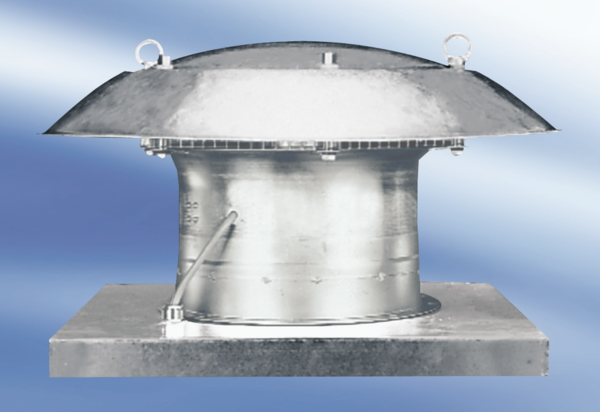 